Publicado en San Sebastián - Gipuzkoa el 21/11/2019 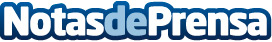 AFM, IMH y Sayma acercan a las industrias pautas para adecuar su estructura financiera al contexto actualEn el marco de una Jornada que tendrá lugar el próximo miércoles, 27 de noviembre a las 9,00 horas en la sede del Instituto de Máquina Herramienta (IMH) en Elgoibar. Durante el encuentro se expondrán casos reales y se ofrecerán soluciones y alternativas para adecuar la estructura financiera de la empresa industrial al nuevo contexto, intentando planificar y anticiparse a las posibles necesidades financieras que se presentenDatos de contacto:SAYMA Comunicación943223750Nota de prensa publicada en: https://www.notasdeprensa.es/afm-imh-y-sayma-acercan-a-las-industrias Categorias: Finanzas Recursos humanos Otras Industrias http://www.notasdeprensa.es